Customer: Address:Attn: Project:Location: Number:Analysis ReportLabella Associates (1126)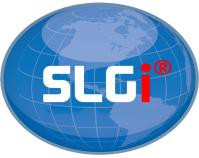 300 State StreetRochester, NY 14614-1098Brockport CSD Lead In Water Administration Building 2211782Schneider Laboratories Global, Inc2512 W. Cary Street • Richmond, Virginia • 23220-5117 804-353-6778 • 800-785-LABS (5227) • Fax 804-359-1475Matrix	Drinking WaterReceived	06/02/21Reported	06/09/21PO Number: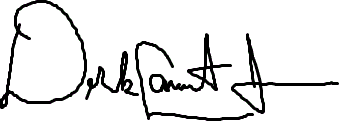 All internal QC parameters were met. Unusual sample conditions, if any, are described. Surrogate Spike results designated with "D" indicate that the analyte was diluted out. "MI" indicates matrix interference. Concentration and *Reporting Limit (RL) based on areas provided by client. Values are reported to three significant figures. Solid PPM = mg/kg | PPB = µg/kg and Water PPM = mg/L | PPB = µg/L. The test results reported relate only to the samples submitted.Page 1 of 1SCHNEIDER LABORATORIES GLOBAL, INC.2512 West Cary Street, Richmond, Virginia 23220-5117 804-353-6778 • 800-785-LABS (5227) • Fax 804-359-1475www.slabinc.com	e-mail: info@slabinc.com-S 5422286V:\422\422286I	fghraizi	6/2/2021 9:45:54 AM-----  -----------------  --  ---------I------" u.es	 17153E700356.Z98B56 -Submitting Co.LaBella Associates, D.P.C.300 State StreetLab WO#Acct#""J;tat ot1126·· ·.PhoneFax/ Email*,*Cert·(607) 591-7516cstamp@labellapc.comRochester, New York 14614Colle(?tiori t.lY >,	RequiredProject Name:Brockport CSD Lead in Water TestingSpecial Instructions [include requests for special reporting or data packages)Project Location: Administration BuildingSee attached spreadsheetProject Number:2211782PO Number:. .  ,. ..	.  •.... .Tum Arouild:TimeD2 hours•All samples on form should be of SAME.•	... . .	·.· .. > .	': ,·. ·.	...,,.	: .'.Asbestos Air/ Fiber Counts	. Asbestos Bulk / Asb•ID '  '  :	Metals Tot I ,Coric:.  .Osameday*matrix type. Use additional forms as needed.0 PCM (NIOSH 7400)0 PLM (EPA 600IR-93/116)[El LeadD 1 business day•□Air0  Solid0 TEM (AHERA)0 PLM (EPA Point Count)0 RCRA MetalsD 2 business day•D AqueousD Waste0  TEM (EPA Level II)	0  PLM (Qualitative only)□-------D 3 business days*[El 5 business days*D Bulk	D Wastewater0 Hi-Vol Filter (PM10) (El Water,Drinking□=-========---1□NYELAP 198,1/.4/.61---·M=i=sc=e=Ua=n=e=o=us·•T =s=ts ·· ---10 CAELAP (EPA Interim)>:-·•.	Metals Extract ·0 Full TCLP (10d)□Weekend*not available for all testsD Hi-Vol Filter (TSP)  D Compliance□Oil	O WipeD Paint	D Wipe, Composite0 Total Dust (NIOSH 0500)	0  TEM (Chatfield)	0  TCLP / Lead0 Resp. Dust (NIOSH 0600) □=========	1□TCLP / RCRA Metals0 Silica - FTIR (NIOSH 7602)	FOR  ASBESTOS AIR:	0 TCLP / Full (w/ organics)Schedule rush organics, multi• D Sludge	□0 Silica - XRD (NIOSH 7500)	TYPE OF RESPIRATOR:	·.·Others.·.	. '·.metals & weekend tests Inadvance.Dsoil	□0 Mold Direct Exam	USED:	□Samole#Date SamDled**TimeSamDledt•Sample Identification (Employee, SSN Bldq, Material, Type1)Wiped Area (ft2lpH / Temp*Time"Start	StooFlow Rate3Start	StooTotal4 Air/}.I	II1Tvoe: A=area B=blank P=oersonal E=excursion  2Beainnina/End of Samole Period  3Pumo Calibration in Liters/Minute  "volume in Liters [time in min * flow in L/min]Sampled byNAME 	C _ry_S_t ar7'::ryv,;----SIGNATURE ---= ::.=-ftl dl-'-r_·	 _Relinquished to lab byNAME ----  -C_o  ry_S_t_a_  _.--­SIGNATURE ---, ,,,,..--,fr--"¥--r ---Samr.le DisposalIf samp es over req. weight (Refer to Fee Schedule)DReturn to Sender (Shipping fees)DDisposal by lab ($50 fee)Shipping MethodsDATE/TIME 	/it t2)dl _0_2 1	_DATE/TIME 	f f2_0_2_1D FX	D UPS  D USMD HD	D DBD Samole return requested n Ambient temo n Ice	Cl	D R D SD XD Receive a physical copy of report.WB:* Temperature taken with IR Gun A  "Required.	Chain-of-Custody documentation continued internally within lab.Terms and conditions page 2.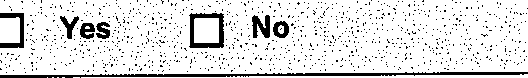 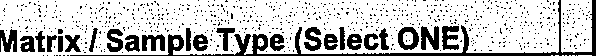 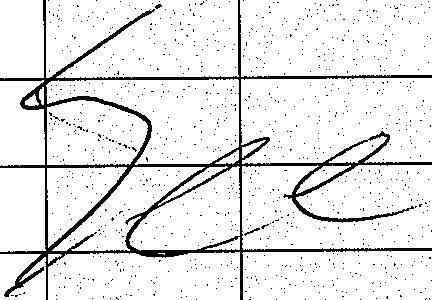 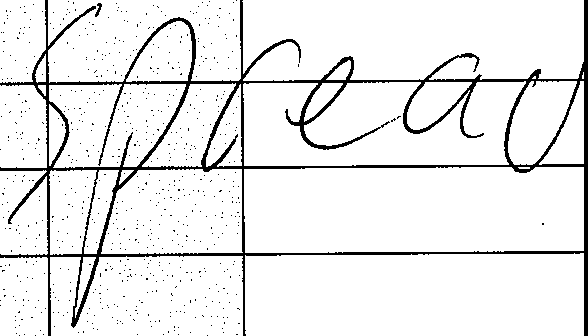 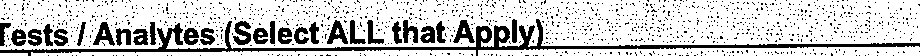 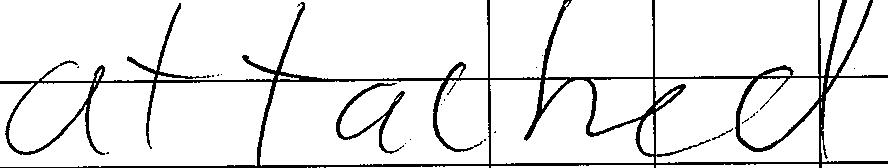 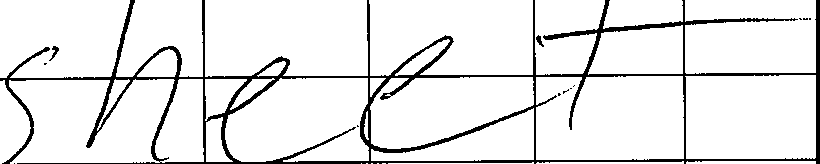 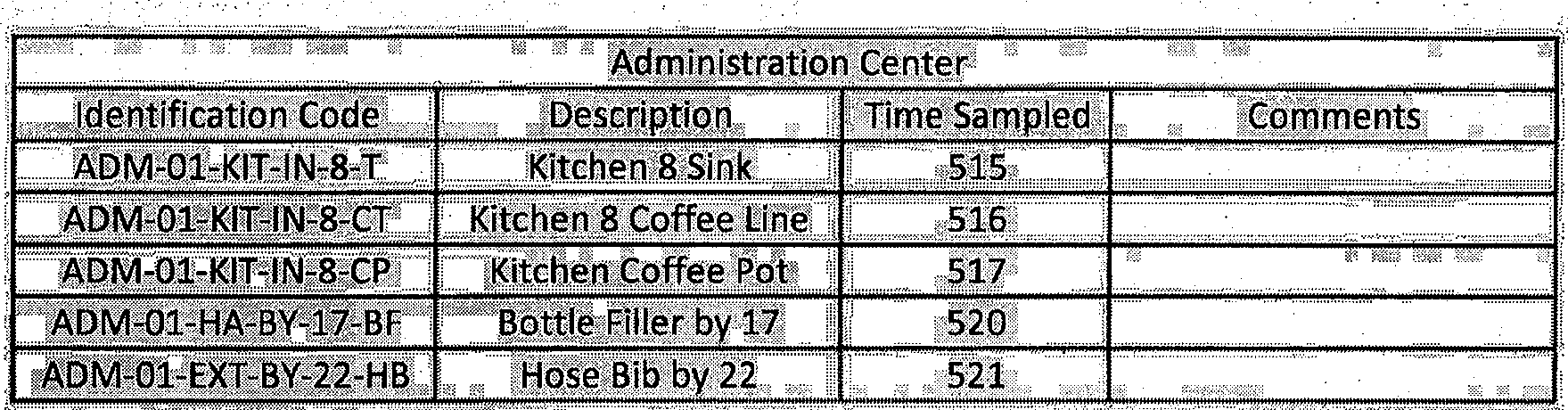 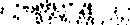 t ' •Sample IDCust. Sample IDLocationParameterMethodResultRL*UnitsAnalysis DateAnalystMetals AnalysisLeadMetals AnalysisLeadEPA 200.9 Rev 2.2<5.005.00µg/L06/04/21JLMetals AnalysisLeadMetals AnalysisLeadEPA 200.9 Rev 2.2<10.010.0µg/L06/08/21JLMetals AnalysisLeadMetals AnalysisLeadEPA 200.9 Rev 2.2<5.005.00µg/L06/04/21JLMetals AnalysisLeadMetals AnalysisLeadEPA 200.9 Rev 2.2<5.005.00µg/L06/04/21JLMetals AnalysisLeadMetals AnalysisLeadEPA 200.9 Rev 2.216.65.00µg/L06/04/21JL422286-06/09/21 04:55 PM422286-06/09/21 04:55 PMEPA Regulatory LimitsParameter	Reg. LimitLead	15.0EPA Regulatory LimitsParameter	Reg. LimitLead	15.0AnalystEPA Regulatory LimitsParameter	Reg. LimitLead	15.0EPA Regulatory LimitsParameter	Reg. LimitLead	15.0Unitµg/LState CertificationsMethod	ParameterState CertificationsMethod	ParameterNew YorkVirginiaEPA 200.9 Rev 2.2LeadELAP CertifiedVELAP CertifiedStateCertificate NumberCertificate NumberNew YorkELAP 63556ELAP 63556VirginiaVELAP 11259VELAP 11259